Příloha č. 1 - Technická specifikaceSpecifikace fyzického modelu Rozměry modelu: 800 x 800 mm (tj. rozsah území 400 x 400 m)Měřítko: 1:500
Materiál: 	zástavba – plast (nepřípustné jsou materiály jako XPS, pěnový PS, PUR a jiné „měkké“   		plasty)		terén vozovky – plast hladký (nepřípustné jsou materiály jako XPS, pěnový PS, PUR 		a jiné „měkké“ plasty)		terén zeleň – plast zdrsněný, příp. matný nebo zrnitý nátěr (nepřípustné jsou materiály 		jako XPS, pěnový PS, PUR a jiné „měkké“ plasty)Barevnost:	stávající domy a terén – bílá barva		budoucí záměry staveb – tmavě šedá barva (specifikováno v rámci kontrolních dnů)		vozovky – plošně vyfrézováno do terénu (dle podkladu v DWG), hloubka 0,75 mmDalší požadavky:pro potřeby soutěže vynechání místa pro vkládací model v požadovaném rozsahu otvor v místě pro vkládací model pro možnost vyjmutí vkládacího modelu stafáž – stromy (dle přiložené situace v DWG) v bílé barvěkontrolní dny v průběhu zpracování modelu (rozpracovanost terénu, rozpracovanost zástavby, příp. další)Vizualizace modelu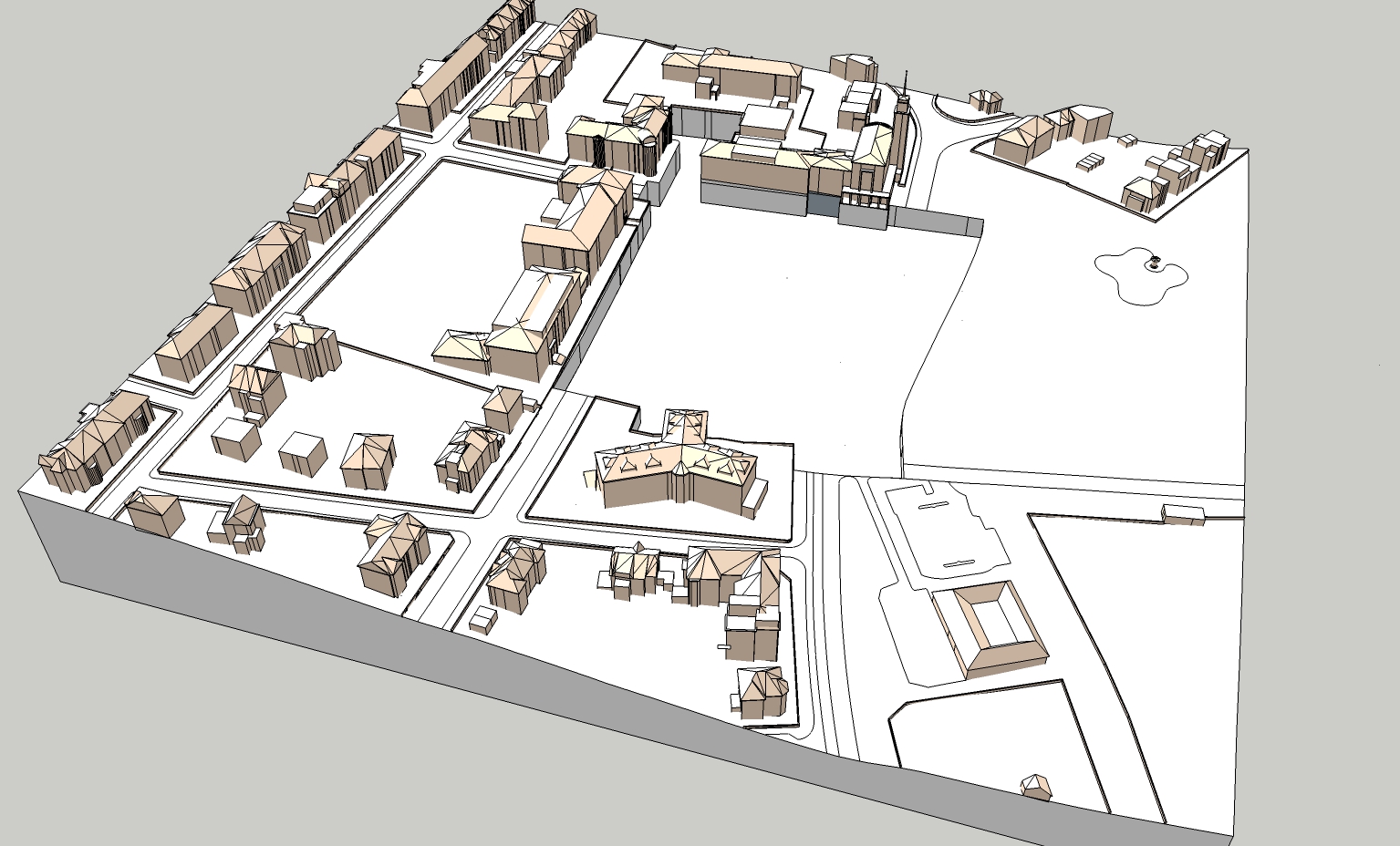 Podkladová dataPodkladová data pro vytvoření modelu tvoří přílohu č. 2, která tvoří nedílnou součást této poptávky.Podkladová data jsou v měřítku 1:1, dodavatel si musí data upravit do požadovaného měřítka. Specifikace výšek jednotlivých objektů a hmot je v podkladových datech možné zjistit. Jedná se o hmotový model, míra detailu pokladových dat odpovídá požadované míře detailu fyzického modelu. Dodavatel nemusí doplňovat detaily u dominant města. Formát podkladových dat:Model - .skp, .stl, dwg